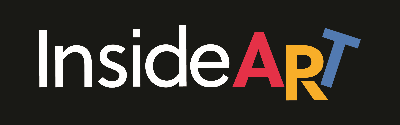 University of South Florida Contemporary Art Museum Helen Frankenthaler: A Brief Biographical Timeline1928: 		 Childhood:	 Early Schooling:1940:		 Later Schooling:1949:		1950:	1952:		 1957:		1958:		 1960:		1963:		1971:		 1994: 		 2001:		2011:		